Týdenní plán od  11.3. – 15.3. 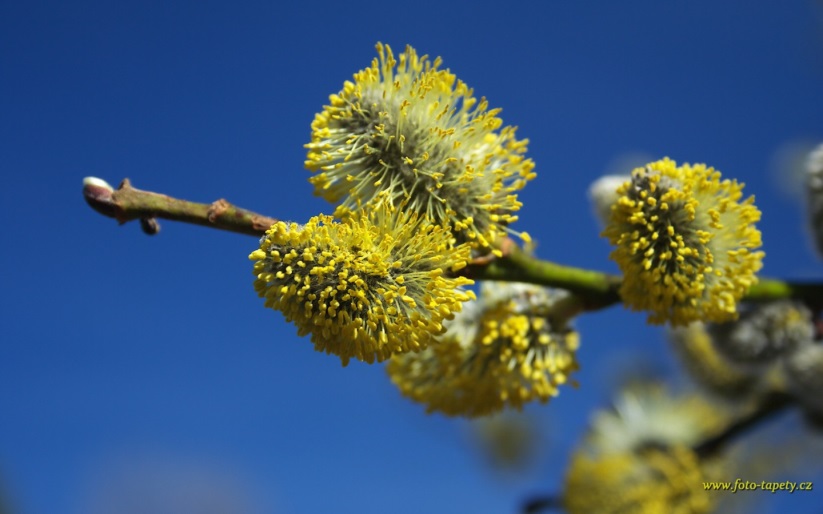 PředmětVÝTVARNÁ VÝCHOVA  Poznámky        Výtvarná výchovaTéma: V domě hoří ! A co teď ? – vyhodnotíme.Nové téma: Jaro.Pomůcky: barvy a příslušenství.Informace